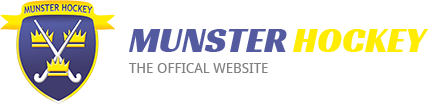 MBHI Photographic and Video Policy Hockey Ireland (HI) policy in respect of the use of video equipment and images for training purposes.In order to clarify the position relating to the use of video equipment and images of hockey training/matches, particularly at U18 club and school levels, the Welfare Committee of the HI has recommended the following policy on the use of video/photographic equipment which has been approved by the HI Board. The policy is as follows;There is no intention on the part of the HI to prevent branch/club coaches using video equipment and images as a legitimate coaching aid.The HI has approved the use of photographic/film/video equipment at all games under the jurisdiction of the HI or any of its affiliated organisations as a legitimate coaching aid. All players who participate in these competitions shall freely permit their images to be used for coaching purposes and for the promotion of hockey without any payment or compensation. Players and parents/carers will be made aware of this policy.

It is the responsibility of the HI and its affiliated organisations to ensure that video images for coaching or promotion purposes shall be used appropriately. No video images for training purposes should be taken of young children under the age of 12.

So what does this mean?

- Videoing of matches is approved at all club and school games for players aged 12 and above provided that the material is being used as a legitimate coaching aid.- It is the responsibility of the MBHI, clubs and schools to inform the parents that video images may be used for training purposes and must seek the parental consent.
- If a parent has an issue with the videoing of games, the MBHI, club or school needs to engage directly with the parent with a view to finding a solution. The reason for refusal of consent may be a cause for concern.
- The MBHI, club or school can no longer prohibit the opposition from videoing matches.
- A policy around the use and storage of video material needs to be agreed ensuring that it is used only for coaching purposes and that it is not shared or put on a public platform. Each organisation has to assess the risk of inappropriate use of video images.
- If images are used for promotional purposes the child(ren) should not be named. Inappropriate use of images should be reported to the organisation's Children's Officer or Designated Person if the image causes a concern about child abuse.From an implementation point of view and in line with the HI Code of Ethics, the MBH,I clubs and schools should also be aware of the Good Practice Guidelines around the use of video or photographic equipment which can be found on the HI website.